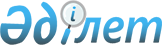 "Сұйытылған мұнай газын тасымалдаудың кейбір мәселелері туралы" Қазақстан Республикасы Энергетика министрінің 2023 жылғы 13 қарашадағы № 401 бұйрығына өзгеріс енгізу туралыҚазақстан Республикасы Энергетика министрінің 2023 жылғы 21 қарашадағы № 409 бұйрығы. Қазақстан Республикасының Әділет министрлігінде 2023 жылғы 22 қарашада № 33664 болып тіркелді
      БҰЙЫРАМЫН:
      1. "Сұйытылған мұнай газын тасымалдаудың кейбір мәселелері туралы" Қазақстан Республикасы Энергетика министрінің 2023 жылғы 13 қарашадағы № 401 бұйрығына мынадай өзгеріс енгізілсін:
      1-тармақ жаңа редакцияда жазылсын:
      "1. Қазақстан Республикасының аумағынан сұйытылған мұнай газын (ЕАЭО СЭҚ ТН коды 2711 12 970 0), пропанды (ЕАЭО СЭҚ ТН коды 2711 12 940 0) және бутанды (ЕАЭО СЭҚ ТН коды 2711 13 970 0) автомобиль және теміржол көлігімен әкетуге алты ай мерзімге тыйым салу енгізілсін, мыналарды қоспағанда:
      1) өнімді бөлу туралы келісім (келісімшарт) не Қазақстан Республикасының Президенті бекіткен жер қойнауын пайдалануға арналған келісімшарт шеңберінде өндіруді жүзеге асырған, "Салық және бюджетке төленетін басқа да міндетті төлемдер туралы" Қазақстан Республикасы Кодексінің (Салық кодексі) 722-бабының 1-тармағына сәйкес салық режимінің тұрақтылығына ие жер қойнауын пайдаланушылардың әкетуін;
      2) қазақстандық шикізаттан жасалған (өңделген), Қазақстан Республикасының халықаралық шарттары негізінде Қарашығанақ кен орнында өндірілген тауарларды әкетуді;
      3) Қазақстан Республикасының шегінен тыс жерде басталатын және аяқталатын өткізілетін транзиттік тасымалды.".
      2. Қазақстан Республикасы Энергетика министрлігінің Газ өнеркәсібі департаменті Қазақстан Республикасы Қаржы министрлігінің Мемлекеттік кірістер комитетіне және Қазақстан Республикасы Ұлттық қауіпсіздік комитетінің Шекара қызметіне өз құзыреті шегінде Қазақстан Республикасының заңнамасында белгіленген тәртіппен осы бұйрықтың 1-тармағының орындалуын қамтамасыз ету бойынша қажетті шараларды қабылдау туралы хабардар етуді қамтамасыз етсін.
      3. Қазақстан Республикасы Энергетика министрлігінің Газ өнеркәсібі департаменті Қазақстан Республикасының заңнамасында белгіленген тәртіппен:
      1) осы бұйрықты Қазақстан Республикасының Әділет министрлігінде мемлекеттік тіркеуді;
      2) осы бұйрықты Қазақстан Республикасы Энергетика министрлігінің интернет-ресурсында орналастыруды;
      3) осы бұйрық Қазақстан Республикасы Әділет министрлігінде мемлекеттік тіркелген күннен бастап күнтізбелік он күн ішінде Қазақстан Республикасы Энергетика министрлігінің Заң қызметі департаментіне осы тармақтың 1) және 2) тармақшаларында көзделген іс-шаралардың орындалғаны туралы мәліметтерді ұсынуды;
      4) Еуразиялық экономикалық комиссияны осы бұйрықтың 1-тармағында көрсетілген тыйым салуды енгізу туралы хабардар етуді қамтамасыз етсін. 
      4. Осы бұйрықтың орындалуын бақылау жетекшілік ететін Қазақстан Республикасының энергетика вице-министріне жүктелсін.
      5. Осы бұйрық алғашқы ресми жарияланған күнінен кейін қолданысқа енгізіледі.
       "КЕЛІСІЛДІ"
      Қазақстан Республикасының
      Көлік министрлігі
       "КЕЛІСІЛДІ"
      Қазақстан Республикасының
      Қаржы министрлігі
       "КЕЛІСІЛДІ"
      Қазақстан Республикасының 
      Сауда және интеграция министрлігі
       "КЕЛІСІЛДІ"
      Қазақстан Республикасының
      Ұлттық қауіпсіздік комитеті
       "КЕЛІСІЛДІ"
      Қазақстан Республикасының
      Ұлттық экономика министрлігі
       "КЕЛІСІЛДІ"
      Қазақстан Республикасының 
      Ішкі істер министрлігі
					© 2012. Қазақстан Республикасы Әділет министрлігінің «Қазақстан Республикасының Заңнама және құқықтық ақпарат институты» ШЖҚ РМК
				
      Қазақстан Республикасы Энергетика министрі 

А. Саткалиев
